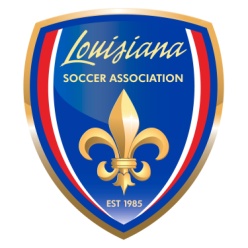 A Club interested in hosting one or more youth soccer tournament in Louisiana during the 2018/19 seasonal year must file with respect to each tournament requestedthis Tournament Application Cover Sheet; a US Youth Soccer Application to Host a Tournament or Games form; a US Youth Soccer Tournament or Games Hosting Agreement form; andan LSA Safety Addendum to Hosting Agreement form.All documentation must be filed with the LSA Office on or before January 3, 2018.  LSA will collect all requests and develop a tournament schedule for presentation at the Midyear Meeting in January. Any conflicts in dates that cannot be resolved through this process will be resolved at the Mid-Year Meeting. LSA has final discretion in deciding scheduling conflicts. If a club fails to file the required documentation on or before the January 3rd deadline, LSA reserves the right to deny approval of the tournament and/or the dates requested.Club___________________________________________________________________ Tournament Director _____________________________________________________ Email _______________________  Cell Phone No. ________________________Name of Tournament _____________________________________________________ Proposed Dates of Tournament  _____________________________________________Tournament Site _________________________________________________________By completing and signing this form the Club President agrees to adhere to all US Soccer, US Youth Soccer and Louisiana Soccer Association Policies, rules and regulations pertaining to the operation of youth soccer tournaments in the State of Louisiana.Club President __________________________________________________________ Date _____________________PLEASE COMPLETE THIS FORM AND REQUISITE DOCUMENTATION AND SUBMIT IT TO JEFF SCHOONOVER ON OR BEFORE JANUARY 3rd by email at Jeff@lsa-soccer.org.